H5edit with Backup Virtual File DriverAtomicity Performance StudyAlbert Cheng2014-11-14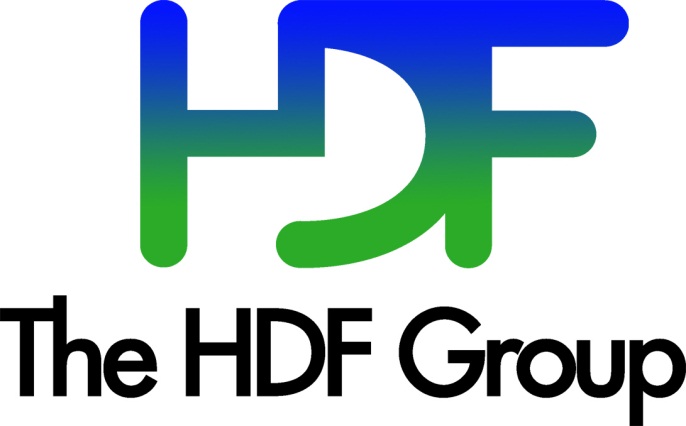 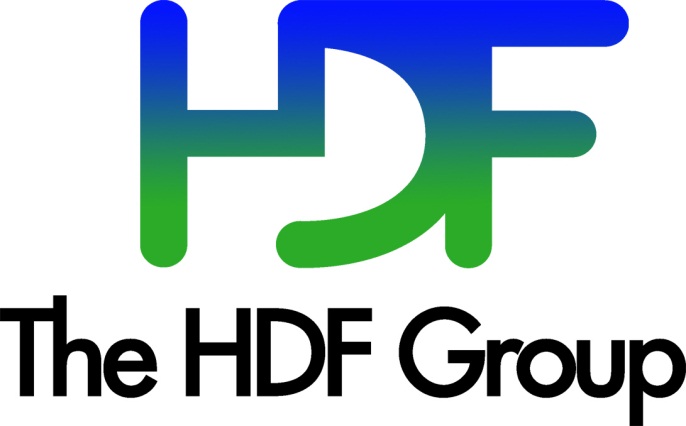 Introduction This is a study of the performance times of the H5edit tool with Backup Virtual File Drive (VFD) using different levels of the atomicity options on data files of different sizes. The H5edit tool is an HDF5 file editor. It supports commands to modify the contents of an existing HDF5 file. It enables HDF5 users to modify an HDF5 file without resorting to technical programming. Its intent is for small-scale modification of the file. Current version can modify the attributes of HDF5 objects such as datasets and groups.The need of atomicityIt is important to users’ production data files that the H5edit will execute the commands in an atomic manner, that is, it is either all success or no changes if there is any error. Otherwise, the HDF5 data file can be partially changed, which is not necessary desirable for all cases. Worse yet, if the H5edit fails in the middle of a command, the HDF5 file may be left in an unstable state, resulting in a total loss of access to the remaining information in the file. This is not an acceptable behavior for production files.The H5edit tool creates and maintains a backup copy of the original data file being edited by the tool. The Atomicity option (--atomic) controls the manner the backup copy is managed. In case of user commands errors or system failures, the data file can be recovered from the backup copy by replacing the data file with the backup copy.When the tool starts, after it has opened the data file successfully, it will make a backup copy of the data file before applying the input commands. If the tool encounters any error, the user may recover the data file from the backup copy.Levels of atomicityThe H5edit tool provides three levels of atomicity: no, yes, and inc. The no level (--atomic==no) means no backup file is provided at all. This means the user does not care if the data file is partly changed or in an unstable state. He may already have a backup copy of the data file or he does not mind losing the data in the file.The yes level (--atomic==yes) is the default setting for the H5edit tool and it means the tool makes a backup copy of the data file when it first opens it for editing. If the tool completes the editing session without any failure, it will remove the back up file after closing the data file. If the tool fails or is aborted, though the data file could be in an unstable state, the user may use the backup file to recover the data file.The third level, inc, (--atomicity==inc) provides a finer level of backup support. One may see that the yes level of atomicity is an all-or-nothing backup support. A user may have completed many H5edit commands but has a minor typo mistake. It is annoying that he would have to redo all the editing commands. The inc (incremental) level instructs the H5edit tool to back up the data file after every successful edit command. This allows the above user to fix only the failed command and continues to complete the editing session.Performance concernsSince the yes and inc levels of atomicity involve the creation and update of the backup file, they incur extra I/O operations. File I/O operations are expensive comparing to computing. A previous performance study report of the v1.2.0 of H5edit showed that it takes extra execution time to run the yes and inc atomicity levels to support the backup file for restoration. It takes even more time to support the inc level. The extra time to support the inc level over yes level is proportional to the number of H5edit commands. The previous results are listed under section 3.1 Results of Previous Version (v1.2.0) below.To address the performance issue, a Backup VFD is proposed and implemented for the H5edit tool and is released as v1.3.0. A performance study on the v1.3.0 and the results are shown in this report.Performance Tests SetupTime MeasurementThe performance test is conducting by running h5edit on data file with different settings of atomicity to measure the impact of maintaining the backup file. The Unix Shell time command is used to measure the execution time of the h5edit session. Though the time command provides only 2 decimal points of execution time in seconds, it is sufficient for the purpose of this performance measurement as the differences of performance are expected to be substantial among the three atomicity levels.Test data file of different sizesNine data files of different sizes are selected from files we have collected from NASA data center. They are chosen because each file has a size approximately double of the previous one. Below is a list of their file sizes:H5edit Commands appliedEach data file is copied from the common repository to the local working directory. This ensures the same version of the data files is used. This is repeated with all three atomicity levels. The following is the Shell script used to run the performance tests and to collect the results posted by the time command.for dfile in 015MB.h5 038MB.h5 123MB.h5 2200MB.h5 310MB.h5 549MB.h5; do   for x in yes no inc; do      cp data/$dfile $dfile      rm -f "."$dfile".bck"      time ./h5edit --atomic $x --command-file t_comm_file1 $dfile   done   rm -f $dfiledoneThe command file t_comm_file1 contains the following nine H5edit commands. The reason that CREATE commands are used, is to make the HDF5 library more likely to read through all existing metadata, thus going through the whole file.CREATE /newattrI32BE {H5T_STD_I32BE (1, 2, 3) DATA {11, 12, 21, 22, 31,32}};CREATE /newattrF64LE {H5T_IEEE_F64LE (2, 2, 2) DATA {0.1E1, 0.2E1, -1.1e2, -1.2e2, 2.1E-3, 2.2E-3, -3.1E-3, -3.2E-2}};CREATE /newattr1 {H5T_STD_I32BE (1, 2, 3) DATA {11, 12, 21, 22, 31,32}};CREATE /newattr2 {H5T_STD_I32BE (1, 2, 3) DATA {11, 12, 21, 22, 31,32}};CREATE /newattr3 {H5T_STD_I32BE (1, 2, 3) DATA {11, 12, 21, 22, 31,32}};CREATE /newattr4 {H5T_STD_I32BE (1, 2, 3) DATA {11, 12, 21, 22, 31,32}};CREATE /newattr5 {H5T_STD_I32BE (1, 2, 3) DATA {11, 12, 21, 22, 31,32}};CREATE /newattr6 {H5T_STD_I32BE (1, 2, 3) DATA {11, 12, 21, 22, 31,32}};CREATE /newattr7 {H5T_STD_I32BE (1, 2, 3) DATA {11, 12, 21, 22, 31,32}};Platforms measuredThe test is conduced in three different platforms, namely Linux 32bit, Linux 64bit and Mac OS X systems. These three platforms are chosen because the NASA users commonly use them.Results and AnalysisI recall the results of the previous version and compare them with the new results of the current version with Backup VFD.Results of Previous Version (v1.2.0)Linux system (jam)Linux64 system (Koala)Mac OS X 10.7 system (Duck)Previous ConclusionIt takes more execution times to support the backup file for restoration and the inc level takes even more time than the yes level. The impact depends on the file sizes and platforms. For smaller file size, the operating system’s memory management can mask the disk I/O speed and lessen the increase in execution time. In Linux systems where it employs more aggressive memory management, it can mask the disk I/O of larger files if there is enough memory to keep the files in core.Results of Current Version with Backup VFDLinux system (jam)Linux64 system (Koala)Mac OS X 10.7 system (Duck)ComparisonIt takes more execution times to support the backup file for restoration. With the Backup VFD, the inc level takes no more than 58% amount of time than those of the yes level. In many cases, it takes less than 10% more. There are a few cases where the inc level takes less time than the yes level. That does not make sense since the in level does more I/O than the yes level. I would consider them to be “noise” since the measurements are performed in systems when there are other users and activities.ConclusionThe results support that the Backup VFD (Virtual File Driver) does optimize disk I/O operations to reduce the impact of the inc atomicity level. It helps the performance of the H5edit tool, especially when working with large size files.File nameFile size (MB)Original NASA name015MB.h515SVDNB_npp_d20130727_t0000538_e0002179_b09046_c20130727063722389520_noaa_ops.h5038MB.h538VSCMO_npp_d20130601_t1200352_e1201594_b08259_c20130601182658726580_noaa_ops.h5076MB.h576IVIIC_npp_d20130601_t1200352_e1201594_b08259_c20130601135659498993_noaa_ops.h5123MB.h5123GDNBO_npp_d20130727_t0000538_e0002179_b09046_c20130727061952493776_noaa_ops.h5310MB.h5310GITCO_npp_d20130601_t1258533_e1300175_b08259_c20130601145518919477_noaa_ops.h5549MB.h5549GDNBO-SVDNB_npp_d20130727_t0052066_e0057470_b09047_c20130801161207019107_XXXX_XXX.h52200MB.h52200GDNBO-SVDNB_npp_d20130727_t0035017_e0057470_b09046_c20130731205748151135_XXXX_XXX.h5Platform type (hostname)Machine detailsLinux, CentOS 5.9, i686 (Jam)Memory 16GBLinux, CentOS 5.9, x86_64 (Koala)Memory 12GBMac OS X 10.7.5 (Duck)Memory 8GBFile Size (MB)Atomic=no (Sec)Atomic=yes (Sec)Atomic=inc (Sec)yes/noinc/noinc/yes150.0040.3020.21476540.7380.0030.1020.539341805.31230.0040.3384.67685116913.83100.0041.17515.142294378612.95490.0052.24330.339449606813.522000.00456.329363.61214082909036.5File Size (MB)Atomic=no (Sec)Atomic=yes (Sec)Atomic=inc (Sec)yes/noinc/noinc/yes150.0040.0370.1149293.1380.0040.080.28320713.51230.0040.2520.874632193.53100.0030.3872.21297335.75490.0090.6853.807764235.622000.00822.4434.531280543161.5File Size (MB)Atomic=no (Sec)Atomic=yes (Sec)Atomic=inc (Sec)yes/noinc/noinc/yes150.2190.5120.764231.5380.2860.9581.912372.01230.3066.275.45520180.93100.227.00914.49632662.15490.311.94661.056402045.122001.331126.1211207.505959079.6File Size (MB)Atomic=no (Sec)Atomic=yes (Sec)Atomic=inc (Sec)yes/noinc/noinc/yes150.0040.0480.07612191.58380.0030.1130.13338441.181230.0040.3810.37995950.993100.0040.9791.1082452771.135490.0046.7171.55316793880.2322000.00475.98458.67418996146690.77File Size (MB)Atomic=no (Sec)Atomic=yes (Sec)Atomic=inc (Sec)yes/noinc/noinc/yes150.0040.0220.031681.41380.0040.0590.05315130.901230.0040.1910.2348581.203100.0040.3660.488921221.335490.0050.5940.5941191191.0022000.0043.8063.1379527840.82File Size (MB)Atomic=no (Sec)Atomic=yes (Sec)Atomic=inc (Sec)yes/noinc/noinc/yes150.662.1771.617320.74381.1123.5514.22341.191230.74812.1468.57216110.713100.49439.27732.95680670.845490.6166.29760.538109990.9122000.69958.05533.19583470.57